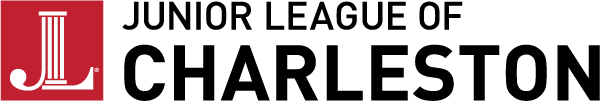 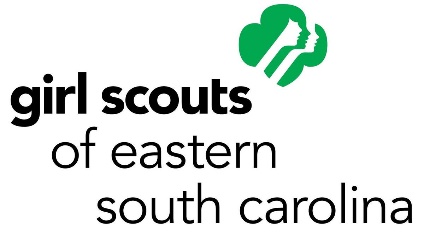 FOR IMMEDIATE RELEASEGirl Scouts of Eastern SC and Junior League of Charleston Announce Their Community Partnership  January 22, 2020Contact:  Donna Lee, Director of Communications/MarketingGirl Scouts of Eastern South Carolina
donnalee@girlscoutsesc.org
843-300-0053843-568-1292 (Cell/Text)Charleston, SC – CEO of Girl Scouts of Eastern SC, Diane Flanagan, and Executive Director of the Junior League of Charleston, Amy Jenkins, officially announced their partnership in an interview today for “Carolina Perspective” with Sheree Bernardi of Cumulus Broadcasting - Charleston. Their first community partnership project supports the Junior League of Charleston Diaper Bank (JLC Diaper Bank). The JLC Diaper Bank is an initiative that is addressing “the diaper need” in the Lowcountry. One in three families in the US reports struggling with “diaper need,” which is the lack a sufficient supply of diapers to keep a baby or toddler clean, dry and healthy.The JLC Diaper Bank collects, packages and distributes diapers free of charge to families in need through 13 distribution partners throughout the Tri-County area. JLC Diaper Bank is excited to partner with Girl Scouts to address diaper need in our community. Girl Scouts have an opportunity to organize and run their own diaper drive as a community service project for the new joint GSESC JLC Diaper Bank patch. Also new this year for Girl Scouts is the option to donate diapers to the JLC Diaper Bank, instead of using their cookie sale proceeds towards other activities or incentive rewards within the cookie program. Diane Flanagan of Girl Scouts of Eastern SC (and a sustaining Junior League member) says this collaboration is a smart partnership for both organizations. “This is a perfect connection, because in Girl Scouts we are developing the potential of our girls, just like Junior League is developing the potential of their women.” – Diane FlanaganBoth organizations have a long history in Charleston, and Amy Jenkins, Executive Director of the Junior League Charleston, says she is excited about the two organizations teaming up.“It’s bringing the women, the network, the training, the education, and the young ladies… all of these pieces together to figure out how we truly make sustainable change in Charleston. We’ve been doing it for 97 years, and we are looking forward to doing it for the next hundred.” – Amy JenkinsElizabeth Curry, Junior League of Charleston Diaper Bank Chair, explains how the Diaper Bank works: “The Junior League of Charleston Diaper Bank collects and packages diapers donated from members of the community and diaper drives. Every month our Distribution Partners submit a request for diapers, and we fill those orders.  Anyone in need of diapers can visit one of our Distribution Partners and receive diapers free of charge.” – Elizabeth Curry Elizabeth says that donations of disposable diapers and pull-up training pants can be dropped off at the Junior League of Charleston office at 51 Folly Road between 8am and 4pm, Monday through Friday. A list of the JLC Diaper Bank Distribution Partners is available, as well as more information about the Diaper Bank, on the Junior League of Charleston website, jlcharleston.org  or e-mail diaperbank@jlcharleston.org.The Junior League of Charleston Diaper Bank information is also shared on the Girl Scouts of Eastern SC’s website, www.gsesc.orgJunior League of Charleston Diaper Bank Distribution PartnersBethel UMC • www.bethelcharleston.com • 843.723.4587 • 57 Pitt Street, CharlestonEast Cooper Community Outreach • www.eccocharleston.org • 843.849.9220 • 1145 Six Mile Road, Mount PleasantFlorence Crittenton • www.florencecrittentonsc.org • 843.722.7526 • 19 Saint Margaret Street, CharlestonHALOS • www.charlestonhalos.org • 843.990.9570 • 4995 Lacross Road, Suite 1250, North CharlestonHousing Authority of the City of Charleston • www.chacity.org • 843.720.3972 • 183 President Street, Charleston Lowcountry C.A.R.E.S. • www.ourlowcountry.com • 843.553.2012 • 2427 Midland Park Road, North CharlestonLowcountry Orphan Relief • www.lowcountryorphanrelief.org • 843.747.4099 • PO Box 70185, North CharlestonLowcountry Pregnancy Center • www.lowcountrypregnancycenter.com • 843.553.3505 • 7481 Northside Dr.,                   Suites B&C, North CharlestonRonald McDonald House Charities of Charleston • www.rmhcharleston.org • 843.723.7957 • 81 Gadsden Street, CharlestonShifa Clinic • www.shifaclinics.com • 843.352.4580 • 1092 Johnnie Dodds Boulevard, Suite 10, Mount PleasantThe Community Outreach Center at St. Matthews • www.smlccharleston.org/COC • 843.723.1611 • 405 King Street, CharlestonTricounty Family Ministries • www.tricountyfamilyministries.org • 843.747.1788 • 2105 Cosgrove Avenue, North CharlestonYoungLives • www.charleston.younglife.org • 843.564.3295 • 126 Coming Street, Charleston                                                      